Obrazec za odstop od pogodbe sklenjene na daljavoObrazec za odstop od pogodbe izpolnite in ga pošljite po elektronski pošti na info@liamsk.si ali pošljite po priporočeni pošti na naslov Mibos d.o.o., Zikova 4, 1241 Kamnik.PODATKI KUPCA: Ime in priimek: __________________________________________________________________Celoten naslov: _________________________________________________________________Telefon: _______________________________________________________________________E-mail:_________________________________________________________________________Zgoraj navedeni kupec obveščam prodajalca oz. ponudnika, da odstopam od pogodbe za naslednje blago/izdelke, ki so bili naročeni dne_________________, katere sem prejel dne_________________ in za katere mi je bil izdan račun št. _________________ z dne_________________.ŠIFRA IZDELKA/BLAGA 			NAZIV IZDELKA/BLAGA 			ŠT. KOSOV_________________			__________________		_________________________			__________________		_________________________			__________________		________Morebitno že plačano kupnino nakažite na bančni račun: SI56  _ _ _ _   _ _ _ _   _ _ _ _   _ _ _ _   _ _ _ _ , ki je odprt pri banki _______________________________________________________________Kraj in datum 							Podpis kupca_________________						_________________Opozorilo kupcu: V kolikor ste iz naslova pogodbe, od katere odstopate, že prejeli blago, ste dolžni blago vrniti prodajalcu v roku 15 dni od odstopa od pogodbe. Blago prodajalcu lahko vrnete tako, da ga pošljete na naslov prodajalca Mibos d.o.o., Zikova 4, 1241 Kamnik (s pripisom »Vračilo blaga»).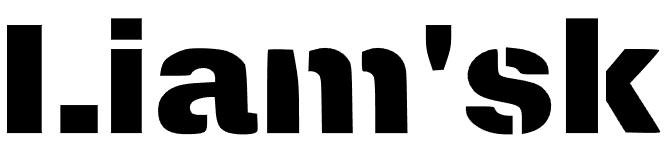 Mibos d.o.o., Zikova 4, 1241 Kamnik					Telefon: 031 849 988 | E-mail: info@liamsk.si			www.liamsk.si